Chères, chers partenaires,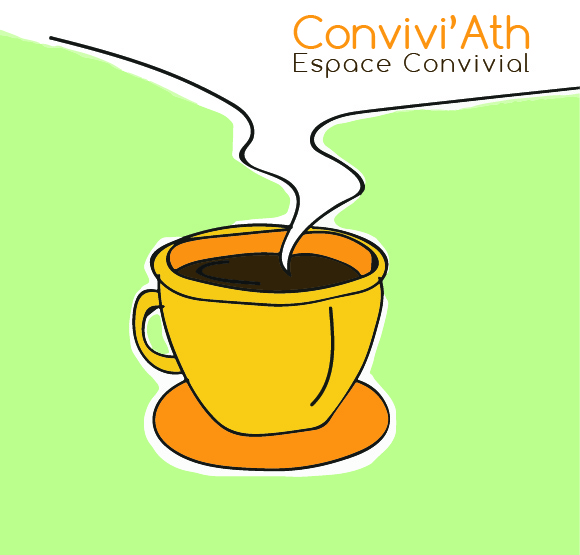 A partir du 30 juillet 2020 et jusqu’à une date indéterminée, L’équipe de Convivi’Ath est heureuse de vous accueillir à nouveau dans le contexte suivant :La permanence sera accessible uniquement le JEUDI de 13h30 à 15h30, dans un nouveau local situé au centre ville, Grand Rue des Bouchers n°10 à ATH.Le local sera accessible sur inscription uniquement au n° 0493/40 53 03. Nous essaierons de permettre à chacun de fréquenter l’espace, qui ne pourra contenir que 10 personnes à la fois.Dates des permanences :Jeudi 30/07/20 de 13h30 à 15h30Jeudi 06/08/20 de 13h30 à 15h30Jeudi 13/08/20  de 13h30 à 15h30Jeudi 27/08/20 de 13h30 à 15h30Merci de nous contacter le jeudi avant 12h au plus tard !Les gestes barrières tels que le port de son propre masque et une distance d’1m50 seront appliqués.La navette habituelle est suspendue jusqu’à une date indéterminée. Si vous rencontrez des difficultés, contactez-nous et nous réfléchirons ensemble à une solution possible.!! Si vous êtes inscrits et que vous sentez malade, restez chez vous, prévenez-nous et contactez votre médecin généraliste.Malgré ces mesures, nous avons hâte de vous retrouver dans la bonne humeur! Appelez-nous si vous avez des questions, pour préparer votre visite, ...A très bientôt, autour d’un petit café.N'hésitez pas à transmettre l'information.De notre côté, nous vous informerons des changements éventuels.Merci à tous.L'équipe de  Convivi'Ath